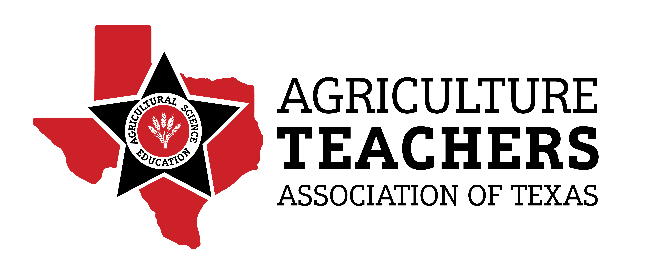 Please mark the appropriate award; fill out a separate sheet for each award.Awards:			 Outstanding School Administrator Award		 Outstanding Chapter Advocate Award		 Outstanding Publication Award		 Outstanding Audio Broadcast Award Outstanding Television Station Award  Outstanding Chapter Publicity AwardAward Recipient Information (If award is for multiple teachers please fill out separate sheet for each.)Nominator Information (Must be a VATAT member to nominate; you may nominate yourself)Statement of NominationOn a separate page, please explain why the award recipient is deserving of this award, as stated on the nomination form. Recipient Name: Area: School:Business:Recipient Address:City/State/Zip:E-mail Address:Phone:Nominator Name: Area: School:Business:Nominator Address:City/State/Zip:E-mail Address:Phone: